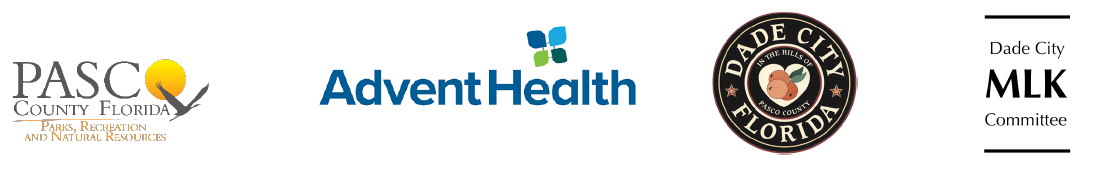 Dear Prospective County Graduate:What an exciting time in your life! Going to college or a vocational school is a life changing event and the 2022 Annual Juneteenth Scholarship Committee along with our partners hope that we can assist you in achieving your educational goals.Scholarship Criteria:African American Students graduating from a High School in Pasco CountyAfrican American Students with a GPA of 2.5 or aboveWrite an essay consisting of 500 words explaining what Juneteenth means to you. Please include volunteer hours as well as extracurricular activities, such as clubs or sports. (typed) Official transcript showing GPAAcceptance letter from an accredited college, university or vocational schoolReference letter from a teacher, pastor, counselor, or employer. (No family members)*Application Deadline May 13, 2022Some Helpful Tips…Send the completed application packet by the deadline, May 13, 2021 to Rev. Cassie Coleman, P.O. Box 586, Trilby, Florida, 33593.PROOFREAD, PROOFREAD, and PROOFREAD! The Scholarship Committee considers spelling and grammar when reviewing applications.If you need help, don’t be afraid to ask! A high school counselor or your parents may be of service. Also, feel free to email me with any questions. (pastorcassie.mtpleasant@yahoo.com) Applications for the 2022 Annual Juneteenth Scholarship WILL NOT BE ACCEPTED AFTER May 13, 2022.Thank you for your interest and applying for the 2022 Inaugural Juneteenth Scholarship.Sincerely, Rev, Cassie D. ColemanANNUAL JUNETEENTH SCHOLARSHIP COMMITTEE SCHOLARSHIP APPLICATION P.O. BOX 586, TRILBY, FLORIDA, 33593.NAME ____________________________________________________________________________ADDRESS______________________________CITY____________________________STATE_______ZIP__________________TELEPHONE NUMBER___________________________________________NAME OF HIGH SCHOOL _____________________________________________________________ADDRESS______________________________CITY____________________________STATE_______SCHOOL TELEPHONE NUMBER ________________________________________________________DATE OF GRADUATION ____________________________________GPA______________________NAME OF COLLEGE/UNIVERSITY/VOCATIONAL SCHOOL ___________________________________ADDRESS______________________________CITY____________________________STATE_______ZIP__________________TELEPHONE NUMBER___________________________________________PERSONAL REFERENCE (NO FAMILY) ___________________________________________________ADDRESS______________________________CITY____________________________STATE_______ZIP__________________TELEPHONE NUMBER___________________________________________